		Pressemeldung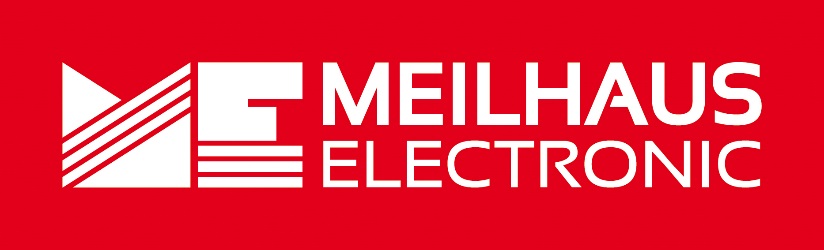 Datum:	Februar 2023Text/Bilder online:	https://www.meilhaus.de/about/press/2023-q1/
PR03-Aaronia-Spectran.docx
PR03-Aaronia-Spectran-1.jpg
PR03-Aaronia-Spectran-2.jpgThema/Subject:	Aaronia bei Meilhaus Electronic GmbH.Sperrfrist:	-Deutscher Hersteller Aaronia bei Meilhaus Electronic erhältlichMess-, Ortungs- und Überwachungstechnik „made in Germany“Alling, Februar 2023 – Ab sofort bei Meilhaus Electronic erhältlich sind Produkte des deutschen Herstellers Aaronia. Die Aaronia AG ist auf Mess-, Ortungs- und Überwachungstechnik spezialisiert und entwickelt, fertigt, testet und produziert ihre Produkte ausnahmslos in Deutschland. Der Fokus liegt auf Spektrum-Analysatoren auf Basis patentierter Echtzeit/Sweep-Spektrum-Analyse-Prozesse. Dazu kommen Messgeräte und Technologien aus dem Bereich der Nieder- und Hochfrequenz-Messtechnik wie Mess- und Peil-Antennen und Abschirmung von nieder- und hochfrequenten Feldern jeglicher Art. Mit dem SPECTRAN-V6-X hat Meilhaus Electronic nun einen 6 bzw. 8 GHz USB-3.0-Spektrum-Analysator mit dualem USB True-I/Q-Streaming bis 245 MHz im Sortiment. Mit einer Sweep-Geschwindigkeit von über 1 THz/s setzen die Geräte der Serie SPECTRAN-V6-X neue Maßstäbe in der USB-Kompaktklasse. Die Aaronia AG entwickelt und produziert hauptsächlich Spektrum-Analysatoren auf Basis patentierter Echtzeit/Sweep-Spektrum-Analyse-Prozesse. Hinzu kommen weitere Messgeräte und Technologien auf dem Gebiet der Nieder- und Hochfrequenz-Messtechnik wie Mess- und Peil-Antennen in den verschiedensten Bauformen sowie Abschirmung von nieder- und hochfrequenten Feldern jeglicher Art. Aaronia betreibt Grundlagenforschung auf dem Gebiet der Nachrichten- und Messtechnik als Basis für die Konstruktion eigener Schaltkreise und Messverfahren, insbesondere für die Entwicklung sehr empfindlicher und genauer Hochfrequenz-Messtechnik.Die Geräte der SPECTRAN-V6-X-Serie sind Hochleistungs-Echtzeit-Spektrumanalysatoren für USB mit einer RTBW (Real-Time Bandwidth) bis 245 MHz (via 2x USB). Mit einer Sweep-Geschwindigkeit von über 1 THz/s setzen die Geräte neue Maßstäbe in der USB-Kompaktklasse. Um eine noch höhere Echtzeitbandbreite zu erreichen, lassen sich beliebig viele Geräte kaskadieren. Durch den Einsatz von vier SPECTRAN-V6-X-Geräten wird bereits eine Echtzeitbandbreite von 1 GHz erreicht. Das stapelbare Aluminiumgehäuse erleichtert den parallelen Einsatz mehrerer Einheiten. Im Lieferumfang der SPECTRAN-V6-X-Serie ist die von Aaronia entwickelte Software "RTSA-Suite PRO" enthalten. Sie ist exakt auf die Hardware zugeschnitten und unterstützt auch die Nutzung mehrerer SPECTRAN-V6-X-Geräte. Die Aaronia RTSA-Suite-PRO funktioniert nach einem „modularen" Block-Prinzip. Sie besteht aus dem Hauptprogramm und einer Vielzahl verschiedener "Blöcke". Kostenlos in der Basisversion verfügbar sind Diverse 2D- und 3D-Ansichten, IQ-Verarbeitung, Trigger, AM/FM-Dekoder, File-Reader, File-Writer, Remote-HTTP, Scripts etc. Optional können jederzeit weitere Blöcke dazu erworben werden. Erhältlich sind die Geräte von Aaronia im Meilhaus Electronic Webshop www.meilhaus.de. Über Meilhaus Electronic:Die Meilhaus Electronic GmbH mit Sitz in Alling bei München gehört zu den führenden europäischen Entwicklern, Herstellern und Vertriebs-Unternehmen auf dem Gebiet der PC-Mess- und Schnittstellen-Technik. Seit 1977 bietet Meilhaus Electronic Know-how, innovative Entwicklungen und individuelle, kundenspezifische, EMV-gerechte Lösungen für die professionelle Messtechnik und Datenkommunikation. Einsatzgebiete liegen im Bereich Labor, Industrie, Prozess-Automation, HF-Messtechnik, Pre-Compliance-Test, Gebäude- und Umwelttechnik, Automotive-Diagnose/KFZ-Technik bis hin zu Forschung und Entwicklung sowie Hochschule und Ausbildung. Das Produktspektrum umfasst Messinstrumente wie VNA, Funkkommunikationsanalysatoren, Datenlogger, Schnittstellen, Kabeltester, Software sowie PC-Karten und Komponenten für PCI-Express, PCI, USB und Ethernet.Alles rund um die PC-Messtechnik: Messwerterfassung, Steuerung und Datenübertragung in Labor und Industrie. Erfahren Sie mehr unter www.meilhaus.dePresse-KontaktMarcella Dallmayer
m.dallmayer@meilhaus.deErnst Bratz
e.bratz@meilhaus.de
Tel. (0 81 41) 52 71-171Wir freuen uns über eine Veröffentlichung (Print/Online/Newsletter) und stehen Ihnen für weitere Beiträge und Rückfragen gerne zur Verfügung.Die aktuelle Pressemitteilung inklusive hochauflösendem Bildmaterial finden Sie zum Download unter 
https://www.meilhaus.de/about/press/Meilhaus Electronic GmbHMEsstechnik fängt mit ME an.www.meilhaus.comAm Sonnenlicht 282239 Alling bei MünchenTel.:	(0 81 41) 52 71 - 0Fax:	(0 81 41) 52 71 - 129sales@meilhaus.de